Sarah T. Rybak1887 Osceola Avenue	612-333-2233St. Paul, Minnesota 55111	srybak@yahoo.comProfessional SummaryCreative and innovative Elementary Teacher seeking a classroom teaching position that provides the opportunity to work with a broad range of learning abilities, socio-economic backgrounds, and socio-emotional development needs. Diverse background includes a Bachelor of Science degree in education with a minor in Spanish and extensive hands-on experience as a student teacher, tutor, nanny and volunteer. Recognized as an energetic and committed professional who develops and maintains positive, nurturing relationships which foster challenging and rewarding educational experiences for children. Expertise includes:Classroom Management	•	Knowledge of Special Needs and AutismLesson Planning	•	Fluent in SpanishOutdoor Experiential Education	•	Strong Presentation SkillsEducationMetropolitan State University, St. Paul, Minnesota Bachelor of Science: Urban Early Childhood EducationLicensure:Minnesota License, first-sixth grade. File folder #401680Honors and Awards:Dean’s List (2019)Urban Teacher Program Student of the Year (2019)Classroom ExperienceCedar Ridge Elementary School, St. Paul, Minnesota	January 2019 – present Student TeacherFormulated daily lesson plans and units focused on weekly themes for varying developmental levels.Developed a new, innovative social studies unit which involved first grade children in selected readings, map creation, and the development of a class book of maps. Project encouraged class participation, individual expression, and excitement for learning.Participated in parent-teacher conferences: organized 30 individual portfolios, conducted reading and math assessments, and met with parents to communicate children’s progress and assessment results.Assessed students based on and working with the Companion Reading program.Assisted and formulated lesson modifications for students with Special Needs and Autism Spectrum Disorder (ASD).Worked one-to-one with a first-grade student with ASD; child responded positively to individual instruction which was demonstrated in improved behavior and performance.Related ExperienceJefferson Elementary School, Minneapolis, Minnesota	2017 – 2018Volunteer TutorWorked with learning-challenged eight-year-old on reading and writing; used flash cards and reading and math assessment tools. Reading speed improved from 20 wpm to 53 wpm in two months.Tutored preschoolers in school preparation for reading, writing, and math; children showed greatly improved grasp of number grouping concepts and letter recognition.YWCA, Minneapolis, Minnesota	2010 – 2016Daycare and Youth Program CoordinatorCared for eight children and coordinated exciting learning opportunities and events including field trips to library, zoo, Children’s Museum, and Science Museum.Planned and led social gatherings for up to 18 children; including activities such as crafts, sports, and outdoor adventures.Tutored a child with ASD on speech development and social skills, participated in Individual Education Plan, and assisted in researching educational placement for child.Sarah T. Rybak	Page 2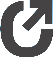 